
MINUTA DE TRABAJOSIENDO LAS _______ HORAS DEL DÍA ______ DEL MES DE _______ DEL AÑO 2024, SE REUNIERON EN LAS INSTALACIONES QUE OCUPA _____________________________________________________, POR UNA PARTE, EL TITULAR DE LA DIRECCIÓN DE PROTECCIÓN CONTRA RIESGOS SANITARIOS DEL ORGANISMO PÚBLICO DESCENTRALIZADO SERVICIOS DE SALUD DE VERACRUZ, DR. JULIÁN MORALES BARRIENTOS, Y POR PARTE DEL H. AYUNTAMIENTO CONSTITUCIONAL DE -------------------------, VERACRUZ DE IGNACIO DE LA LLAVE,  EL (LA) C. -------------------------------------------, EN SU CARÁCTER DE PRESIDENTE CONSTITUCIONAL DEL H. AYUNTAMIENTO DE ------------------------, VERACRUZ DE IGNACIO DE LA LLAVE, CON LA FINALIDAD DE LLEVAR A CABO UNA REUNIÓN DE TRABAJO PARA COORDINAR ESTRATEGIAS DE PROTECCIÓN CONTRA RIESGOS SANITARIOS Y EJECUTAR LÍNEAS DE ACCIONES DE REGULACIÓN, CONTROL Y FOMENTO SANITARIO EN MATERIA DE SERVICIOS MUNICIPALES, INSUMOS PARA LA SALUD, PRODUCTOS Y SERVICIOS, SALUD AMBIENTAL Y  SERVICIOS DE SALUD OTORGADOS POR LOS SECTORES PÚBLICO, SOCIAL Y PRIVADO, POR LO ANTERIOR, SE DA LECTURA Y DESAHOGO DE LA SIGUIENTE:ORDEN DEL DÍARegistro de participantesObjetivo de la reuniónExposición de motivos de la reunión por los participantesConclusiones y compromisosMemoria fotográfica del acto protocolario de firma de la minuta1. Lista de participantesNombre: Dr. Julián Morales BarrientosCargo: Director de Protección contra Riesgos Sanitarios del Organismo Público Descentralizado Servicios de Salud de VeracruzNombre: -------------------------------Cargo: Presidente(a) Municipal Constitucional del H. Ayuntamiento de ----------------------, Veracruz de Ignacio de la Llave2. Objetivo de la reunión Coordinar estrategias de protección contra riesgos sanitarios y ejecutar líneas de acciones de regulación, control y fomento sanitario en materia de servicios municipales, insumos para la salud, productos y servicios, salud ambiental y  servicios de salud otorgados por los sectores público, social y privado, entre la Dirección de Protección contra Riesgos Sanitarios y H. Ayuntamiento de _________________, Veracruz de Ignacio de la Llave, para proteger la salud de la población contra riesgos sanitarios presentes en el ambiente e incidir directa e indirectamente en el comportamiento epidemiológico de Enfermedades transmisibles como: Enfermedad infecciosa viral por coronavirus (COVID-19), Infecciones respiratorias agudas (IRA’s), Enfermedades diarreicas agudas (EDA’s) y enfermedades transmitidas por vector (ETV) y no transmisibles, así como la coordinación de acciones de vigilancia sanitaria proactiva y confianza ciudadana conforme a competencias administrativas y jurídicas de los participantes en las localidades del municipio y así resguardar los entornos saludables, soporte de “la atención primaria a la salud (APS) y cumplimiento de los objetivos de la agenda 2030”.Lo anterior a través del ejercicio y desarrollo de la estrategia de coordinación de la facultad reglamentaria y servicios municipales con base en el artículo 115 de la constitución política de los estados unidos mexicanos y las actividades de difusión en establecimientos de insumos para la salud, productos y servicios, salud ambiental y servicios de salud otorgados por los sectores público, social y privado, con el soporte y uso de las:Plataforma de lineamientos del protocolo para la prevención y control de COVID-19 en el estado de Veracruz Plataforma de Vigilancia Sanitaria Proactiva, confianza ciudadana en establecimientos de insumos para la salud, productos y servicios, salud ambiental y el servicio particular de saludPlataforma de transparencia operativa apegada a la estrategia nacional de buen gobierno en el Sistema Federal SanitarioSistema de Calidad de Agua del Estado de Veracruz (SCAEV)3. Exposición de motivos de los participantesDr. Julián Morales Barrientos, Director de Protección contra Riesgos Sanitarios del Organismo Público Descentralizado Servicios de Salud de Veracruz, señala que:La Dirección de Protección contra Riesgos Sanitarios, es una unidad administrativa perteneciente al Organismo Público Descentralizado Servicios de Salud de Veracruz, de acuerdo con lo dispuesto en el artículo 8 fracción IV de su Reglamento Interior y se encuentra ubicada en la Calle Soconusco número 31, Colonia Aguacatal, Código Postal 91130, en la ciudad de Xalapa, Veracruz de Ignacio de la Llave; teléfonos de contacto (228) 842 3000, extensiones 2701 y 2702, correo electrónico: jmoralesb@ssaver.gob.mx.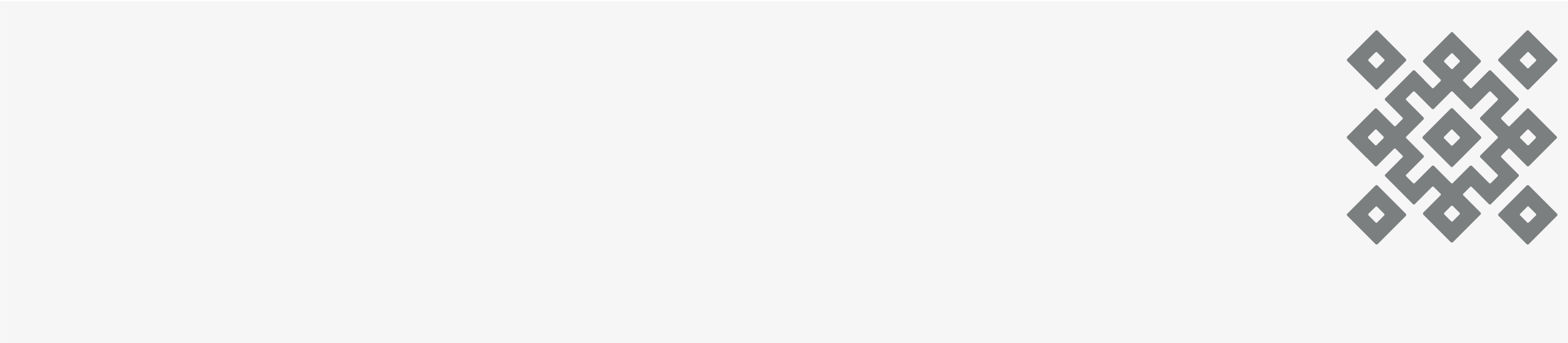 Que es de sumo interés para la dirección que represento, el hacer eficaz, eficiente y efectivo el ejercicio de las atribuciones y competencias de regulación, control y fomento sanitario en materia de servicios municipales, insumos para la salud, productos y servicios, salud ambiental y servicios de salud otorgados por los sectores público, social y privado, coordinar estrategias en beneficio de la población del municipio de _______________________, Veracruz de Ignacio de la Llave.Se manifiesta el compromiso de incrementar activamente la cobertura de vigilancia conforme a  los lineamientos del Sistema Nacional de Vigilancia Sanitaria (SNVS) para la prevención y control de riesgos sanitarios, a través del ejercicio de la vigilancia sanitaria,  el fomento a la confianza y participación ciudadana, en contribución a la evaluación del desempeño de los sistemas de salud municipales, los entornos saludables para la Atención Primaria a la Salud Integral e Integrada (APS-I) y el cumplimiento de la agenda 2030: implementando las estrategias requeridas, con los medios y recursos administrativos disponibles, sin menoscabo de la vigilancia sanitaria reactiva.Que la autoverificación es una medida administrativa, cuya implementación permite la identificación, prevención y control de los riesgos sanitarios presentes en los establecimientos y servicios pertenecientes a las materias de insumos para la salud, productos y servicios, salud ambiental y servicios de salud otorgados por los sectores públicos social y privados, y en los servicios municipales señalados en el artículo 115 de la Constitución Política de los Estados Unidos Mexicanos.El resultado de la autoverificación permitirá generar inicialmente el diagnóstico del cumplimiento normativo correspondiente y así, de manera coordinada entre la dirección de protección contra riesgos sanitarios y los ayuntamientos, elaborar e implementar un programa operativo de gestión resolutiva para las condiciones sanitarias y de operación, en los tiempos determinados por las partes involucradas y con la participación de las instituciones necesarias y la población.Que generar entornos saludables en materia de salud, es una facultad y responsabilidad compartida por las instituciones y la población: por lo que para el cumplimiento de los objetivos de la agenda 2030, en el ejercicio institucional debe involucrarse a los usuarios directos e indirectos y población general, en permanente comunicación y participación.La vigilancia sanitaria reactiva a través de las verificaciones sanitarias a los servicios municipales, y establecimientos de Insumos para la Salud, Productos y Servicios, Salud Ambiental y Servicios de Salud otorgados por los sectores Público, Social y Privado, continuarán conforme a los objetivos y metas de los diferentes programas regulares (estatales y federales) de la Dirección de Protección contra Riesgos Sanitarios.El(la) C. ____________________________, Presidente(a) Municipal Constitucional del H. Ayuntamiento de ------------, Veracruz de Ignacio de la Llave, señala que:Que es un municipio libre y soberano del Estado de Veracruz de Ignacio de la Llave con base en el artículo 115 de la Constitución Política de los Estados Unidos Mexicanos y 2 de la Ley Orgánica del Municipio libre del Estado de Veracruz, y tiene su domicilio el ubicado en Calle -----------------, Colonia-------------, Código Postal ---------------, en la ciudad de -------------------, Veracruz de Ignacio de la Llave, Teléfono(s)_______________, extensión(es)_____________, Correo electrónico __________________.Para cumplir los compromisos establecidos en la presente, el(la) Presidente(a) Municipal Constitucional del H. Ayuntamiento de -------------------------, Veracruz de Ignacio de la Llave, cuenta con plenas facultades de conformidad con el Artículo 36 fracción VI de la Ley Orgánica del Municipio Libre del Estado de Veracruz.4. Conclusiones y compromisosPrimero: a partir de la fecha de suscripción de la presente minuta y hasta que se cumpla con el objetivo de esta, la Dirección de Protección contra Riesgos Sanitarios a mi cargo se compromete a:Elaborar una herramienta informática de manejo e inteligencia de datos e instrumentos de operación que facilite la recuperación y envío de la información requerida:Plataforma de Lineamientos del Protocolo para la Prevención y control de COVID-19 en el Estado de Veracruz de Ignacio de la Llave.Plataforma de Estrategia de Coordinación de la Facultad Reglamentaria y Servicios Municipales de Acuerdo al Artículo 115 de la Constitución Política de los Estados Unidos Mexicanos: aguas residuales, agua potable, mercados, rastros, residuos sólidos y panteones.Plataforma de Vigilancia Sanitaria Proactiva y Confianza Ciudadana en establecimientos de insumos para la salud, productos y servicios, salud ambiental y el servicio particular de salud.Plataforma de Transparencia Operativa apegada a la estrategia nacional de buen gobierno en el Sistema Federal Sanitario.Plataforma Sistema de Calidad de Agua del Estado de Veracruz (SCAEV).Capacitación inicial al Regidor y/o Director de Salud del Ayuntamiento o quien designen, así como a los agentes municipales en su momento, en el uso de las plataformas para el envío de la información referente a las estrategias antes mencionadas. Emitir el cartel con el código QR correspondiente al H. Ayuntamiento Constitucional del Municipio, en el cual señala: “El Municipio de ---------------------- colabora con la autoridad sanitaria en la estrategia Estatal de la facultad reglamentaria y servicios municipales por la implementación de programas de gestión para la mejora de las condiciones sanitarias y de operación en establecimientos de disposición de aguas residuales, disposición de excretas, mercados y centrales de abasto, residuos sólidos, panteones, sistemas de abastecimiento de agua y rastros, resguardando los entornos saludables para la atención primaria a la salud Integral e integrada (APS-I) y el cumplimiento de los objetivos de la agenda 2030 Gobierno y Sociedad”. Comunicar a la población en los principales medios informáticos de Facebook, impresos, radiofónicos, televisivos y/o disponibles la participación del H. Ayuntamiento Constitucional del Municipio en la estrategia de coordinación de la facultad reglamentaria y servicios municipales de acuerdo al artículo 115 de la Constitución Política de los Estados Unidos Mexicanos.Apoyar la gestión resolutiva dentro de las competencias administrativas de la Dirección de Protección contra Riesgos Sanitarios, de las necesidades que deriven del diagnóstico de condiciones de infraestructura y operación sanitaria en la cabecera y localidades del municipio.Los demás compromisos que así se establezcan de común acuerdo entre la Dirección de Protección contra Riesgos Sanitarios y el H. Ayuntamiento.Segundo: para lograr el objetivo pretendido, el H. Ayuntamiento Constitucional del Municipio de _________________, Veracruz de Ignacio de la Llave, se compromete a:Se capacite en primer término el(la) Regidor(a) y/o Director(a) de Salud del H. Ayuntamiento o quien designen, así como a los Agentes Municipales, en el uso de las plataformas: para el envío de la información referente a las estrategias antes mencionadas. Gestionar los trámites sanitarios correspondientes, así como la obtención del cartel con código QR de las estrategias: Lineamientos del Protocolo para la Prevención y control de COVID-19 en el Estado de VeracruzCoordinación de la Facultad Reglamentaria y Servicios Municipales de Acuerdo al Artículo 115 de la Constitución Política de los Estados Unidos Mexicanos: aguas residuales, agua potable, mercados, rastros, residuos sólidos y panteonesVigilancia Sanitaria Proactiva y Confianza Ciudadana en establecimientos de insumos para la salud, productos y servicios, salud ambiental y el servicio particular de salud.Difundir la “Lineamientos del Protocolo para la Prevención y control de COVID-19 en el Estado de Veracruz de Ignacio de la Llave” y “Vigilancia Sanitaria Proactiva y Confianza Ciudadana en establecimientos de insumos para la salud, productos y servicios, salud ambiental y el servicio particular de salud”: en los establecimientos de insumos para la salud (ejemplo, boticas y farmacias y demás giros considerados en esta materia) productos  y servicios (ejemplo, carnicerías, centros comerciales, expendio de bebidas alcohólicas y no alcohólicas en general, panaderías, pescaderías, pollerías, preparación y expendio de alimentos en general, purificadoras de agua, restaurantes, queserías, tiendas de conveniencia y demás giros considerados en esta materia), y salud ambiental (ejemplo, balnearios, centrales camioneras, chatarreras, cinemas, clubes, escuelas públicas y privadas, estéticas, gasolineras, gimnasios, hoteles y moteles, instituciones bancarias, salones de fiesta, servicios funerarios, talleres mecánicos y servicio de pintura en general y demás giros considerados en esta materia) y los servicios de salud otorgados por la iniciativa privada (ejemplo, centros de control de adicciones, consultorios de estomatología, consultorios de medicina general, laboratorios clínicos y demás giros considerados en esta materia) localizados en el ámbito geográfico municipal.  Difundir la Plataforma de Transparencia Operativa apegada a la Estrategia Nacional de Buen Gobierno en el Sistema Federal Sanitario.Los que así se establezcan de común acuerdo entre la Dirección y el H. Ayuntamiento.Tercero: Respecto de su operación, formalización y cumplimiento, será resuelta de manera conciliatoria entre la Dirección y el H. Ayuntamiento._____, Veracruz de Ignacio de la Llave a ______de ______ del año dos mil veinticuatro.Director de Proteccióncontra Riesgos Sanitarios del Organismo Público Descentralizado Servicios de Salud de Veracruz.Presidente Municipal Constitucional del H. Ayuntamiento de ----------------------, Veracruz de Ignacio de la Llave.________________________________Dr. Julián Morales Barrientos_____________________________C.  ----------------------------------------